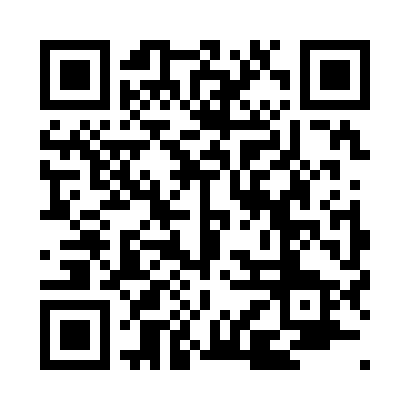 Prayer times for Embo, Highland, UKMon 1 Jul 2024 - Wed 31 Jul 2024High Latitude Method: Angle Based RulePrayer Calculation Method: Islamic Society of North AmericaAsar Calculation Method: HanafiPrayer times provided by https://www.salahtimes.comDateDayFajrSunriseDhuhrAsrMaghribIsha1Mon2:504:191:207:1210:2011:502Tue2:504:201:207:1210:1911:503Wed2:514:211:207:1210:1911:494Thu2:514:231:207:1210:1811:495Fri2:524:241:217:1110:1711:496Sat2:534:251:217:1110:1611:487Sun2:534:261:217:1110:1511:488Mon2:544:281:217:1010:1411:479Tue2:554:291:217:1010:1311:4710Wed2:564:301:217:0910:1211:4611Thu2:574:321:227:0910:1111:4612Fri2:574:331:227:0810:0911:4513Sat2:584:351:227:0810:0811:4514Sun2:594:371:227:0710:0611:4415Mon3:004:381:227:0610:0511:4316Tue3:014:401:227:0610:0311:4317Wed3:024:421:227:0510:0211:4218Thu3:034:431:227:0410:0011:4119Fri3:044:451:227:039:5811:4020Sat3:044:471:227:029:5711:3921Sun3:054:491:227:019:5511:3822Mon3:064:511:227:009:5311:3823Tue3:074:531:226:599:5111:3724Wed3:084:551:226:589:4911:3625Thu3:094:571:226:579:4711:3526Fri3:104:591:226:569:4511:3427Sat3:115:011:226:559:4311:3328Sun3:125:031:226:549:4111:3229Mon3:135:051:226:539:3911:3130Tue3:145:071:226:529:3711:2931Wed3:155:091:226:509:3511:28